РЕШЕНИЕ28.12.2022                                                                                        № 77О проекте Устава муниципального образованияЗаглядинский  сельсовет Асекеевского района Оренбургской области.       В соответствии с Федеральным Законом  № 131-ФЗ от 6 октября 2003 года « Об общих принципах организации местного самоуправления в  Российской Федерации » Совет депутатов муниципального образования Заглядинский сельсовет    р е ш и л :       1.Принять проект Устава муниципального образования Заглядинский сельсовет Асекеевского района Оренбургской области согласно приложению.        2.Настоящее решение  обнародовать с одновременным порядком учета предложений и замечаний граждан по проекту.       3. Провести публичные слушания по обсуждению решения  «О проекте Устава  муниципального образования Заглядинский сельсовет»    12 января 2023 года       4.Утвердить Порядок учёта предложений по проекту решения Совета депутатов «О принятии  Устава муниципального образования Заглядинский сельсовет Асекеевского района Оренбургской области согласно приложению № 1       5.Утвердить состав рабочей группы по проведению публичных слушаний и рассмотрению предложений по внесению изменений и дополнений в проект Устава муниципального образования согласно приложению № 2.       6. Настоящее решение вступает в силу  после обнародования.Председатель Совета депутатовмуниципального образованияЗаглядинский сельсовет                                                                  С.С.ГубареваГлава муниципального образованияЗаглядинский сельсовет                                                                  Э.Н.Косынко                                                 Приложение № 1 к решению Совета депутатов муниципального образования  Заглядинский сельсовет от 28.12.2022г №  77П О Р Я Д О Кучёта предложений по проекту решения Совета депутатов « О проекте  Устава  муниципального образования Заглядинский сельсовет Асекеевского района Оренбургской области» и участие граждан в его обсуждении      1.Предложения по проекту  Устава  муниципального образования Заглядинский сельсовет  Асекеевского района Оренбургской области  вносятся жителями Заглядинского сельсовета, общественными и политическими объединениями граждан, местными отделениями общественных объединений и партий.     2.Предложения должны быть конкретизированы и обоснованы, содержать ссылку на действующее законодательство.     3.Предложения граждан по проекту решения « О проекте Устава муниципального образования Заглядинский  сельсовет Асекеевского района Оренбургской области» рассматриваются комиссией, образованной Советом депутатов.    4.По истечении срока, установленного п.9 настоящего Порядка, рабочая группа Совета   депутатов организует подготовку итогового проекта документа-решения о Уставе муниципального образования  Заглядинский сельсовет Асекеевского района Оренбургской области, подлежащего рассмотрению Советом депутатов муниципального образования Заглядинский сельсовет Асекеевского района Оренбургской области, с учётом результатов рассмотрения предложений по проекту решения.     5.Участниками обсуждения проекта решения   могут быть все заинтересованные жители муниципального образования Заглядинский сельсовет Асекеевского района Оренбургской области.     6.Граждане, участвуют в обсуждении проекта решения  путем ознакомления с обнародованным текстом проекта решения.       7.Рабочая группа рассматривает поступившие письменные предложения по проекту решения  и принимает решение о включении (не включении) соответствующих изменений и дополнений в проект решения.       8.Поданные несвоевременно предложения по проекту решения учету и рассмотрению не подлежат.      9.Предложения по проекту решения принимаются в течении 30 дней со дня обнародования в администрации сельсовета по адресу: станция Заглядино улица Фурманова  1а.                                                                                      Приложение № 2 к решению Совета депутатов муниципального образования  Заглядинский сельсовет от 28.12.2022г №  77С О С Т  А Врабочей группы по проведению публичных слушаний и рассмотрению предложений по внесению изменений и дополнений в проект Устава муниципального образования Заглядинский сельсовет Асекеевского района Оренбургской областиГубарева Сакина Саяровна- депутат от избирательного округа №1, председатель рабочей группыСемендеева Н.И-специалист администрации сельсовета, секретарь рабочей группы.                            Члены рабочей группы:Маматова Дария Ахмашевна- депутат от избирательного округа № 1 Маликов Иван Викторович-      депутат от избирательного округа № 1                             Косынко Елена Вениаминовна - депутат от избирательного округа № 1                             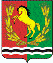 СОВЕТ     ДЕПУТАТОВМУНИЦИПАЛЬНОГО   ОБРАЗОВАНИЯ    ЗАГЛЯДИНСКИЙ СЕЛЬСОВЕТАСЕКЕЕВСКОГО РАЙОНА    ОРЕНБУРГСКОЙ ОБЛАСТИ